Øjne i Natten 2021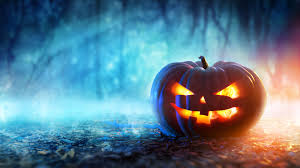 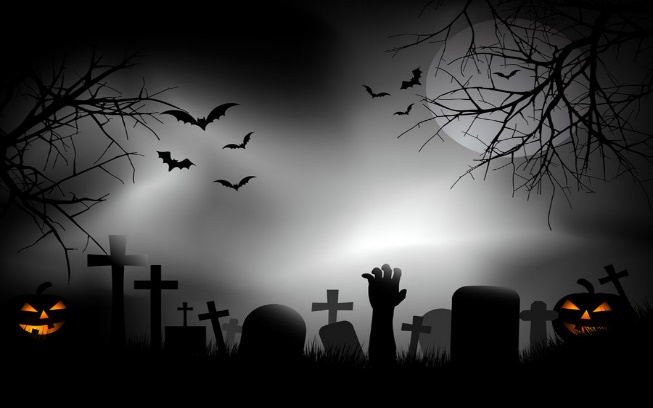 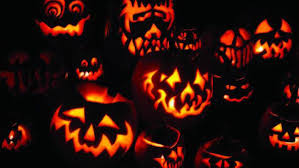 Så er det tid til årets ”Uhyggeliste” Junior/Trops tur.Vi mødes ved hytten fredag d. 29/10 kl. 16:30Hvad vi skal lave, er totalt Tys-Tys men du skal medbringe flg.:Varmt tøj og solide støvlerSovepose og liggeunderlag, Nattøj og toiletsagerLommelygte/Pandelygte og et kompas (Hvis du har et) En lille turrygsæk, drikkedunk og håndspritHvis vi overlever natten, slutter vi Lørdag kl. 13 ved Spejderhytten Vallerbækvej 6Turen koster 100,- og der tilmeldes på hjemmesiden www.karupspejderne.dk senest d. 24/10SpejderhilsenMarianne